„S U3V UP do Uherského Hradiště“KULTURNĚ-VZDĚLÁVACÍ PROGRAMse zaměřením na udržení psychické pohody a poznávání místní kulturyTermín pobytu: 3. - 5. června 2024 (pondělí - středa)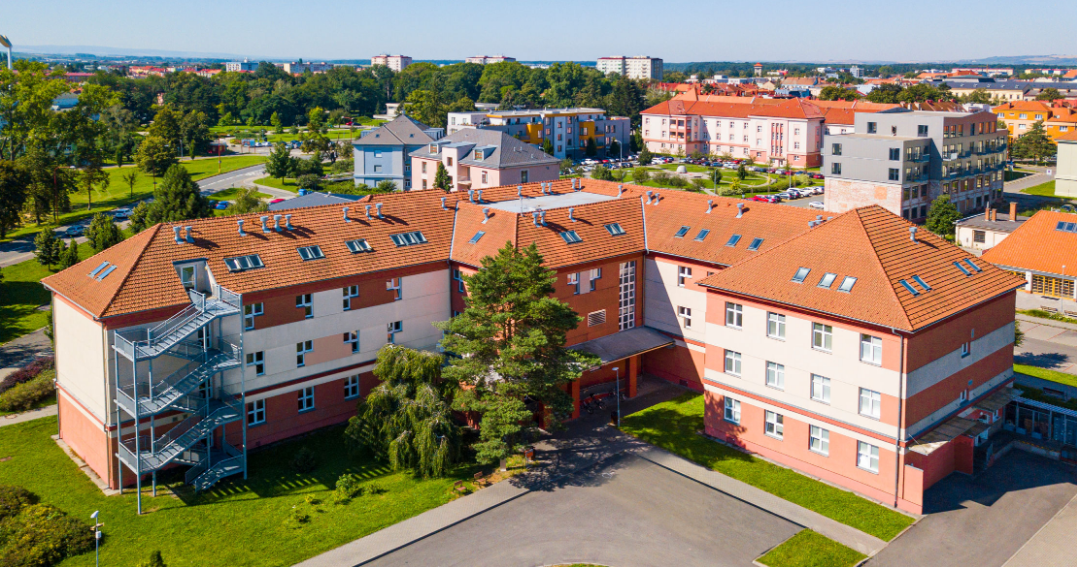 Místo konání: učebny pobočky UTB Zlín a EDUHA v Uherském Hradišti, Studentské náměstí Cena: 2400 Kč (třídenní program)Strava: možnost stravování v menze, místních restauracíchDoprava: vlastní Ochutnávka z programu aneb na co se můžete těšit:- vzdělávací aktivity z oblasti psychologie - historická a kulturní témata- ochutnávka vín ve sklípku- jemné jógové protažení, dechové techniky a relaxace.Přihlašování do konce března 2024.Pro více informací se, prosím, obracejte na kancelář U3V. E-mail: u3v@upol.cz,  tel.: +420 585 633 408